New York City College of TechnologyMajor Curriculum Change ProposalSubmitted byDepartmentsHealth and Human ServicesNursingRadiologic Technology and Medical ImagingPrepared ByCarmel DatoAnthony DeVitoJoycelyn DillonAida EguesElaine LeinungKevin McGirrNoemi RodriguezChristine Thorpe Fall 2014Table of Contents CURRICULUM MODIFICATION PROPOSAL FORM	3Affected Departments	4Chancellor's Report Form	5ALL PROPOSAL CHECK LIST	6NEW COURSE PROPOSAL FORM	7LIBRARY RESOURCES & INFORMATION LITERACY: MAJOR CURRICULUM MODIFICATION	9Course Outline	11Course Description	11Course Learning Outcomes:	11Learning Outcomes and Assessment	12General Education Learning Outcomes	14Academic Integrity	14Sample Weekly Course Outline	16Grading Policy and Procedure	20Course Bibliography	20Course Need Assessment	22Background/Course Development	23Course Design	25Supplement I- Course Assessment Plan	26Supplement II: Supporting Documentation	28NEW COURSE PROPOSAL CHECK LIST	33CURRICULUM MODIFICATION PROPOSAL FORM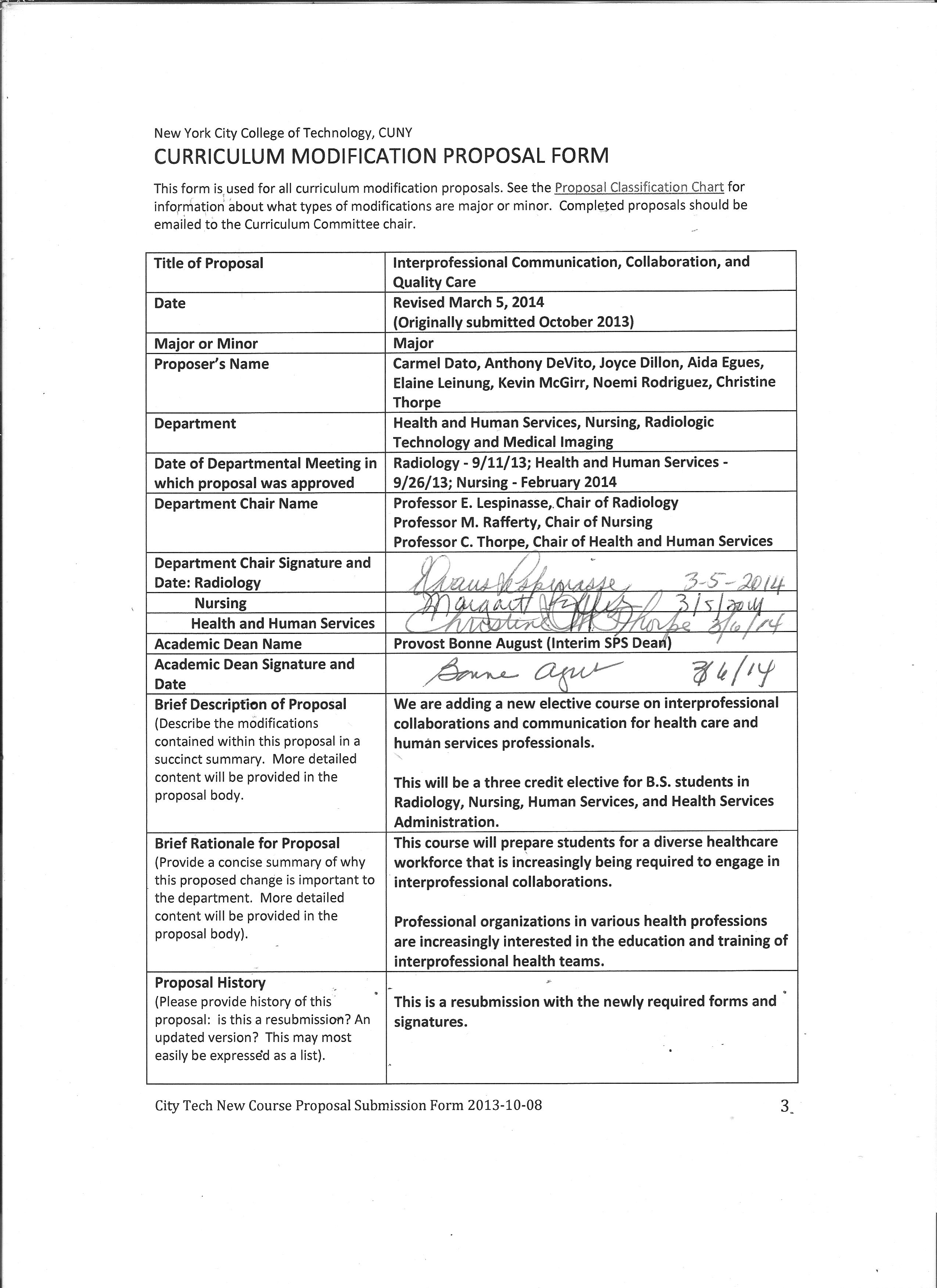 Affected DepartmentsHealth and Human ServicesNursingRadiologic Technology and Medical ImagingAs the proposers of this major curriculum change, the affected departments (mentioned above) have been in close communication about the proposed interprofessional course and its content areas.  This course enhances concepts (e.g., communication and patient safety) embedded in other courses by creating unique experiential learning opportunities provided by multidisciplinary teams.  Advisory Commission Views - Not applicableChancellor's Report FormSection AIV: New CoursesAIV.1.	Health and Human Services, Nursing, & Radiologic Technology and Medical ImagingCourse Number:  SPS 3100Title:   Interprofessional Communication, Collaboration, and Quality Care in Health and Human ServicesHours:     3    Class HoursCredits:    3       Credits Prerequisite:  Allied health associate degree or admission to one of the baccalaureate granting programs in Nursing, Radiologic Sciences, Human Services, or Health Services AdministrationCo-requisites:  NoneCourse Description:   This interprofessional course for students in upper division baccalaureate programs in health and human services professions is designed to prepare students for the critical necessity of interprofessional communication and collaboration within health care settings.  Students participate in health-related simulation and technology aided exercises to explore the roles of various health professionals.  They learn how they can collaboratively influence patient care, safety, overall health, and the promotion of well-being outcomes.Rationale:  This course will prepare students for a diverse healthcare workforce that is increasingly being required to engage in interprofessional collaborations.ALL PROPOSAL CHECK LISTEXISTING PROGRAM MODIFICATION PROPOSALSNew York City College of Technology, CUNY NEW COURSE PROPOSAL FORMThis form is used for all new course proposals. Attach this to the Curriculum Modification Proposal Form and submit as one package as per instructions.  Use one New Course Proposal Form for each new course.LIBRARY RESOURCES & INFORMATION LITERACY: MAJOR CURRICULUM MODIFICATIONPlease complete for all major curriculum modifications. This information will assist the library in planning for new acquisitions; it will not affect curriculum proposals either positively or negatively.  Consult with library faculty subject selectors (library.citytech.cuny.edu/about/faculty) 3 weeks in advance when planning course proposals to ensure enough time to allocate budgets if materials need to be purchased. Course proposer: please complete boxes 1-4.   Library faculty subject selector: please complete box 5.Course OutlineCourse # SPS 3100Interprofessional Communication, Collaboration, and Quality Care in Health and Human Services3 class hours3 creditsPrerequisite: Allied health associate degree or admission to one of the baccalaureate granting programs in Nursing, Radiologic Sciences, Human Services, or Health Services Administration. Recommended TextsFreshman, B., Rubino, L.G., Reid Chassiakos, Y. (2010). Collaboration across the disciplines in health care.  Burlington, M.A.: Jones and Bartlett Learning.  (ISBN-13: 9780763755584).Weiss, D., Tilin, F.J., & Morgan, M.J. (2014). The interprofessional health care team:  Leadership and development.  Burlington, M.A.: Jones and Bartlett Learning.Additional readings from relevant books, journals, gray literature, and current events will be used to supplement the required text readings.Course DescriptionThis interprofessional course for students in upper division baccalaureate programs in health and human services professions is designed to prepare students for the critical necessity of interprofessional communication and collaboration within health care settings.  Students participate in health-related simulation and technology aided exercises to explore the roles of various health professionals.  They learn how they can collaboratively influence patient care, safety, overall health, and the promotion of well-being outcomes.Course Learning Outcomes:Upon completion of this course, students will be able to:Articulate the need and evidence for effective interprofessional collaboration and its role in health outcomesArticulate the individual roles and contributions of a interprofessional team members in health care settingsDemonstrate use of various collaborative, teamwork, and communication models and strategies to improve well-being and health outcomesDemonstrate mutual respect, ethical behavior, and professional values as an interprofessional team memberModel an interprofessional healthcare team that places the patient at the center to provide safe and effective careCollaboratively develop interprofessional intervention plansDemonstrate skills in communicating information to patients and families in a responsive and understandable manner that includes and considers cultural competencyDemonstrate skills in communicating information to health team members using oral and written means, including electronic health recordsGeneral Education Learning OutcomesUnderstand and appreciate the range of academic disciplines and their relationship to the fields of professional and applied studyResolve difficult issues creatively by employing multiple systems and toolsArticulate the value and importance of team work, communication and cultural competenceCommunicate in diverse settings and groups using written (both reading and writing), oral (both speaking and listening), and visual meansWork with teams, including those of diverse composition, build consensusLearning Outcomes and AssessmentObjectives					  Assessment MethodsGeneral Education Learning OutcomesAcademic IntegrityStudents and all others who work with information, ideas, texts, images, music, inventions and other intellectual property owe their audience and sources accuracy and honesty in using crediting and citation of sources. As a community of intellectual and professional workers, the College recognizes its responsibility for providing instruction in information literacy and academic integrity, offering models of good practice, and responding vigilantly and appropriately to infractions of academic integrity. Accordingly, Academic Dishonesty is prohibited in the City University of New York and is punishable by penalties, including failing grades, suspension and expulsion.Academic Misconduct—PlagiarismThe guidelines in the New York City College of Technology are upheld in this course. Students violating university policies will be subject to disciplinary action as described in the undergraduate catalogue (see NYCCT Academic Integrity Statement below).Academic dishonesty occurs when students plagiarize or cheat in the course of their academic work. Plagiarism is the presenting of someone else’s ideas without proper credit or attribution. These ideas could come from:Information obtained from books, journals or other printed sourcesThe work of other students or of facultyInformation from the InternetSoftware programs or other electronic materialDesigns produced by other students or facultyCheating is the unauthorized use or attempted use of material, information, notes, study aids, devices or communication during an academic exercise. Examples of cheating include:Copying from another student during an examination or allowing another to copy your workUnauthorized collaboration on a take-home assignment or examinationUsing notes during a closed-book examination.                                                                    Taking an examination for another student, or asking or allowing another student to take an examination for youChanging a graded exam and returning it for more creditSubmitting substantial portions of the same paper to more than one course without consulting each instructorPreparing answers or writing notes in an exam booklet before an examinationAllowing others to research and write assigned papers or do assigned projects, including the use of commercial term paper servicesGiving assistance to acts of academic misconduct/dishonestyFabricating dataUnauthorized use of electronic devices such as cell phones, text messaging devices, palm pilots, computers or other technologies to retrieve or send information during an examSample Weekly Course OutlineWeek I Overview of Interprofessional issues in healthcare, including core competencies.  Introduction to course materials, format and requirements.Pre-course assessmentCourse, Student, and Faculty IntroductionsReasons for an inter-professional courseStudent experiences with inter-professional learning, work or other collaborative processesDefining CollaborationIntroduction to Core Competencies for Interprofessional Collaborative PracticeReview of some of the challenges of collaboration outside of one’s own disciplineWeek IIThe importance of interprofessional practice in the complex environment of healthcarePresentation on studies and reports  (IOM, CAIPE, WHO, AHRQ)Overview of health status, health organizations, systems and patient care outcomesWhat is “patient centered care?”Discussion of terms:  health, evidence-based, outcomes, safety, quality, satisfaction, population healthMandate for improved outcomes (i.e., The Patient Protection and Affordable Care Act and Healthy People 2020).  Discussion of specific reports, students summarize and discuss how it pertains to the course.  Students respond to the discussion as directedReadings: Healthy People 2020. Health communication and health information technology http://www.healthypeople.gov/2020/topicsobjectives2020/overview.aspx?topicid=18Institute of Medicine. (2004). Keeping Patients Safe: Transforming the Work Environment of Nurses.  Committee on the Work Environment for Nurses and Patient Safety.Institute of Medicine.  (2010). The Future of Nursing: Leading Change, Advancing Health.Patient Protection and Accountable Care Act of 2010, Sec. 3502. Community Health Teams to Support Medical Homes.  http://healthyamericans.org/assets/files/CRS%20Report%209-2.pdfSchuetz, B., Mann, E., & Everett, W. (2010). Educating health professionals collaboratively for team-based primary care.  Health Affairs, 29(8), 1476-1480.      doi:10.1377/hlthaff.2010.0052Week IIIOrganizational, group, and team theoriesThe health care team members:  Who are they and what do they do?Review of basic principles of professions, guilds, and organizations.  Introduction to specific professional roles (both within City Tech and beyond)Collaboration and team work theories, models, and behaviors.Role Play/Practice/Simulation:  Students are divided into four to six groups and given a case scenario requiring basic collaboration and communication among various members of a health care team.  Each group is required to suggest strategies for approaching the issue as well as a proposal as to how the strategy illustrates a specific theory or model. Each group presents the results of its discussion to the whole class.Online Discussions:  students begin to select a theory and discuss how it relates to their work and their profession.  Students respond to the discussion.Readings:     Freshman, B., Rubino, L.G., Reid Chassiakos, Y. (2010). The healthcare team members: who are they and what do they do? in Collaboration across the disciplines in health care.  Burlington, M.A.: Jones and Bartlett Learning.  Week IVThe healthcare interprofessional contextSystems Thinking & MicrosystemsWhy do organizations fail or prove ineffective?Patient centered care, population health, and lowering healthcare costsTriple Aim Readings:     Freshman, B., Rubino, L.G., Reid Chassiakos, Y. (2010). The healthcare 	interprofessional context: A focus on the “microsystem” context in Collaboration across the disciplines in health care.  	Burlington, M.A.: Jones and Bartlett Learning.       Institute for Health Care Improvement. (2013).  The IHI triple aim.  Available at http://www.ihi.org/offerings/Initiatives/TripleAim/Pages/default.aspxWeek VCreating an environment conducive to collaboration in the health and human services settings Elements of team collaborationAnalysis of collaborative effortsTeam Steps as a model for collaborative practiceRole Play/Practice/Simulation:  Three to four students are given a case scenario in which each student is required to enact a role.  The remainder of the class observes and provides feedback using course content and models.Readings:     Freshman, B., Rubino, L.G., Reid Chassiakos, Y. (2010). Collaboration in health care organizations in Collaboration across the disciplines in health care. Burlington, M.A.: Jones and Bartlett Learning.       Additional readings to be assigned.Week VICulture of Professionalism; Culture of Safety	AHRQ’s Patient Safety Network (PSNet)Analyze the progress of response to safety in healthcareDiscuss case examplesReadings:   Weiss, D., Tilin, F.J., & Morgan, M.J. (2014). Creating a culture of professionalism in The interprofessional health care team: Leadership and development.  Burlington, M.A.: Jones and Bartlett Learning.   AHRQ’s Patient Safety Network (PSNet) available at 	http://psnet.ahrq.gov/primer.aspx?primerID=5   Additional readings to be assignedWeek VII Online Session - Mid-semester assessment Week VIIIImportance of communication and cultural competence Communication Strategies The Joint Commission Standards related to communication, cultural competence and patient- and family-centered careCommunication Strategies:  Assertive Communication and Conflict resolutionOther communication strategiesRole play/Practice/Simulation:  As in the previous role play/practice/simulation; students are given a more challenging scenario that involves a patient and/or family members.  Four to six students are designated to enact patient, family member(s) and health care team members.  A select group is charged with observation and providing feedback at the conclusion of the role play; however, the observer team first meets to endeavor come to consensus on the proposed feedback.Online Discussions:  Case examples to which students respondReadings   The Joint Commission. Standards. Available at 	http:/www.jointcommission.org/standards_information/standards.aspx      Additional readings to be assignedWeek IXInterprofessional Team Management and Care PlanningReview of care planning from a patient center perspectiveGoal, Outcomes, and SafetyOrganizing your teamWeek XSimulation experienceCase presentations and discussionPreparation for simulationDiscussion:  Case examples to which students respondWeek XI Simulation Video taped role play/simulations - Case 1Students are divided into four or five groups and provided with a case scenario to enact.  The scenario is videotaped in the college or the NYSIM Center.  Immediately following the simulation, the entire class views, discusses and provides feedback.  In addition, those who are engaged in the simulation complete a self-evaluation of the uploaded role-playWeek XIISimulation Video taped role play/simulations - Case 2As indicated in Week XIWeek XIIISimulation Video taped role play/simulations - Case 3As indicated in Week XIWeek XIVContinued discussion, review and feedback on simulation experiencesComparison of student reactions to various case examplesWeek XVCourse de-briefing; reflection; final wrap-upGrading Policy and ProcedureEvaluation MethodCourse BibliographyAHRQ’s Patient Safety Network (PSNet) available athttp://psnet.ahrq.gov/primer.aspx?primerID=5Garr, D.R., Margalit, R., Jameton, A., and Cerra, F. (2012). Commentary: Educating the present and future health care workforce to provide care to populations. Academic Medicine, 87(9): 1159-1160.Freshman, B., Rubino, L.G., Reid Chassiakos, Y. (2010). Collaboration across the disciplines in health care.  Burlington, M.A.: Jones and Bartlett Learning.  (ISBN-13: 9780763755584).Healthy People 2020. Health communication and health information technology http://www.healthypeople.gov/2020/topicsobjectives2020/overview.aspx?topicid=18Institute of Medicine. (2004). Keeping patients safe: Transforming the work environment of nurses.  Committee on the Work Environment for Nurses and Patient Safety.Institute for Health Care Improvement. (2013).  The IHI triple aim.  Available at  http://www.ihi.org/offerings/Initiatives/TripleAim/Pages/default.aspx    Institute of Medicine.  (2010). The Future of Nursing: Leading Change, Advancing Health.Rodin, Curt. (2010). Doctor-Patient Communication:  Some Suggestions from a Plaintiff's Trial Lawyer. Annals of Health Law, Special Edition 19(1), 179-182, 180.Patient Protection and Accountable Care Act of 2010, Sec. 3502. Community Health Teams to Support Medical Homes.  http://healthyamericans.org/assets/files/CRS%20Report%209-2.pdfSchuetz, B., Mann, E., & Everett, W. (2010). Educating health professionals collaboratively for team-based primary care.  Health Affairs, 29(8), 1476-1480.  doi:10.1377/hlthaff.2010.0052The Joint Commission. Standards. Retrieved from http://www.jointcommission.org/standards_information/standards.aspx   Weiss, D., Tilin, F.J., & Morgan, M.J. (2014). The interprofessional health care team:  Leadership and development.  Burlington, M.A.: Jones and Bartlett Learning.Course Need AssessmentCourse Context As an elective course in Radiology, Nursing, Human Services, and Health Services Administration, this course prepares students for a diverse healthcare workforce that is increasingly required to engage in interprofessional collaborations.  Targeted StudentsBS students in the following majors:Health Services AdministrationHuman ServicesNursingRadiologic Technology and Medical ImagingProjected Headcounts20 students per semester FacultyThere are at least eight full time faculty that are qualified to teach this course.Proposal DescriptionThis interprofessional course for students in upper division baccalaureate programs in health and human services professions is designed to prepare students for the critical necessity of interprofessional communication and collaboration within health care settings.  Students participate in health-related simulation and technology aided exercises to explore the roles of various health professionals.  They learn how they can collaboratively influence patient care, safety, overall health, and the promotion of well-being outcomes.Proposal RationaleThe demand for interprofessional collaborations in health and human services is evident in the Institute of Medicine’s 2010 report on the future of nursing, Healthy People 2020, and the Patient Protection and Affordable Care Act of 2010 (P.L.111-148).  The call for interprofessional work has been discussed extensively in terms of the importance of collaboration in the provision of safe, quality care and the corresponding need for professionals to be educated together (IOM, 2004; IOM, 2010; Needleman and Hassmiller, 2009).  The current traditional models of highly segregated educational programs do not support the intensive collaboration that is required of all health and human services professionals (Schuetz, Mann, & Everett, 2010).  Therefore, the proposed course will facilitate student learning regarding the diversity of health care roles and responsibilities, teamwork, collaboration, problem solving, and conflict resolution. As a result, it will formalize current health and human services interprofessional efforts and serve as a prototype for future interprofessional education at City Tech. This course will enhance already existing instruction in the health and human services disciplines by providing simulated, hands-on learning that reiterates communication skills from multiple perspectives (nursing, radiologic technology, health administration, and human services).The course is designed as a Hybrid course (aka blended, 33% to 80% of scheduled classes are offered in online or virtual classroom).  The Hybrid format is particularly suited to accommodate the diverse schedules of the different programs while also affording some face to face traditional classes, particularly for simulation activities.Note: See the attached supplements for support (e.g., quotes) and bibliography.Background/Course DevelopmentThe School of Professional Studies  at New York City College of Technology ( a.k.a. City Tech) was awarded a CUNY Workforce Development Initiative grant for 2012-2013 to enhance interprofessional education activities at the College.  The grant project brought together different health and human services disciplines at City Tech to pilot interprofessional education modules for associate and baccalaureate students in nursing, radiologic sciences, dental hygiene, human services, and health services administration.  The pilot modules would inform the development of a baccalaureate level interprofessional course for nursing, radiologic sciences, human services, and health services administration.  The modules incorporated simulations at the New York Simulation (NYSIM) Center and simulations at City Tech.  Two groups had teams of at least two disciplines, and the third group involved only one discipline.  Preliminary feedback from the students indicates a preference for using the standardized patient (actor) over role-playing or group discussion as a tool for interprofessional communication.  Students reported overall satisfaction with the exercise, a major benefit with the opportunity to learn more about each others’ professions, and communicate directly with a team.  Students also appreciated the case study format as a learning tool.  All students felt the experience was valuable, would recommend it to others, and wanted additional interprofessional experiences.  Anecdotal comments from students include:“I mean, I never even looked at the chart until she picked it up. I was surprised I needed my colleagues.”   RN student “I was not aware how much our disciplines overlap.  She knows so much!” RN Student about a Dental Hygiene student “This was best experience in entire semester.  I liked the patient, meeting other professions – I did not even know what they were before today.”  RN student “I was definitely nervous – having support in there was good.” Human Services student 	“I never knew that a dental hygienist knew so much.” Human Services Student  	“This was so realistic and I learned so much - we should do this every semester.” 	RN StudentThe students enjoyed learning from each other.  They were also impressed with one another, by how much each discipline knew, and by the similarities in their education and the expectations of their professions.  They quickly formed bonds and conferred over patient care.Course DesignContextElective course for BS students in Radiology, Nursing, Human Services, and Health Services AdministrationCourse StructureThis interprofessional practice course will have didactic instruction:  readings and in-class lectures with case discussionsSimulation activities (either at NYCCT or at the New York Simulation Center, Bellevue Hospital) with team debriefingsTeaching/Learning Methods:Lecture/DiscussionWritten assignments: Journals, papers, online discussionsCase studies in interprofessional teams (online and in classroom)Guest speakersSimulation experiencesSupplement I- Course Assessment PlanInterprofessional Communication, Collaboration, and Quality Care in Health and Human ServicesThe course will be evaluated by the faculty of the programs participating at the end of the first two semesters in which it is offered.  Thereafter, it will be evaluated on a regular rotating basis with all of the other courses in each department.The course will be evaluated in terms of the following criteria:The student achievement of the stated learning outcomesThe number of students enrolled in the courseThe grade distribution, including grades for each of the evaluation methods for students who have completed the courseThe percentage of students who withdraw or fail the course (not to exceed 10 %)Exit survey of studentsAt the completion of the course, the students will be given the following Exit Survey:Please rate the following statements about this course by indicating which statement best describes your rating on the scale of 1 through 5, with 1 indicating ‘not at all satisfied’ and 5 indicating ‘very satisfied’.Not at all satisfied ----------------------------------------------Very Satisfied        1		2			3		4		5	Rate your overall satisfaction with the course.The course objectives were clearly stated.The course objectives were clearly met.Content was presented clearly.Time allocated for each content area was adequate.The textbooks used enhanced material presented in lecture.Group work enhanced my learning experience.Online material effectively enhanced content and supplemented textbooks.Use of on-line format was effective.Reading assignments were useful for class preparation.Writing assignments were relevant to course content.The course increased my ability to deal with complex situations involving interprofessional collaborationThe course gave me a better understanding of ethical issues involved in collaborationThe course increased my understanding leadership theoriesThe course increased my ability to intervene in clinical situationsThe course was relevant to my professional goals and contributed to my professional knowledge.The course met my learning expectations for the class.Please provide any suggestions or improvements for the course.Would you recommend this course to a classmate?Supplement II: Supporting DocumentationSupporting Documents for Proposal Rationale Why Interprofessional Collaboration, Communication and Patient Safety? Examples and excerpts from the literature.The World Health Organization (WHO) promotes an interprofessional collaborative that includes competencies for ‘pre and post-licensed learners and practicing professionals’ (2010). The WHO recommends developing strategies to improve healthcare outcomes, including initiatives that will lead to ‘…safe, high-quality patient care’ (Interprofessional Education Collaborative, 2011). “... the education of health professionals must be viewed through a different lens than is currently used. Accrediting bodies and university review committees should include interprofessional collaboration as part of the criteria for a quality nursing program, as well as the programs of other health professions such as medicine and pharmacy. Expectations for interprofessional collaboration must be set in university program reviews, accreditation criteria, and individual faculty promotion criteria if a change in culture is to be achieved.” (The Future of Nursing, IOM, 2010)  The National League for Nursing, NLN Living Documents: Academic/Professional Progression in Nursing, calls for nursing education to facilitate students to practice with peers in other health care professions (2007). The National Client Safety Foundation (NPSF) brings awareness to client safety by engaging in communication and creating opportunities for information, collaboration, and education (Kohn, Corrigan, & Donaldson, 2000).“Radiographer's’ ability and competence is a matter of vital importance for patients. Nursing care is an integral part of the radiographer’s work. The demand for high competence in clinical activities has increased in diagnostic radiology and has had an impact on the development of the profession”(Anderson, Axellson, Elgan, and Fridlund, 2008).  Health Reform supports the creation of academic curricula that "integrate quality improvement and patient safety into the clinical education of health professionals" (http://healthyamericans.org)Health Reform calls for programs that "establish health teams to provide support to primary care providers..." and that ensure "that the health team includes a multi-disciplinary team of specified providers" (http://healthyamericans.org)"...health care professionals, in general, are notoriously poor communicators.  Without doubt, the primary reason that prospective clients contact me after a bad result within the health care system is that no one would tell them what went wrong" (Rodin, 2010)“The term ‘collaboration’ holds a positive connotation for today’s healthcare providers. The act of collaborating is usually considered a necessary component of successful professional activities, whether among individuals or departments within a given organization or among other organizations.Educational panels, professional/educational organizations, and grant funding agencies promote collaboration within and across disciplines (American Association of Colleges of Nursing, 2002, 2002-2003; DHHS (n.d.); Heller et al., 2000; Pew Health Professions Commission, 1998).  “The outcomes of interprofessional collaborative endeavors are expected to be produced quicker and to be of a higher quality than solitary efforts (Figg et al., 2006; Garity, 2005; Kontzer, 2002)” (cited in Alberto & Herth, 2009)"Effective use of communication and technology by health care and public health professionals can bring about an age of patient- and public-centered health information and services."Two of the 2020 goals in this area are as follows:  ‘Increase the proportion of persons who report that their health care providers have satisfactory communication skills’ and ‘Increase the proportion of persons who report that their health care providers always involved them in decisions about their health care as much as they wanted’” (Healthy People 2020)Efficacy of SimulationEfficacy of simulation is based on the objectives of the simulation scenario and the outcome of the learners’ participation. Success can be measured in a variety of ways that include pre- and post- exams, facilitator and self-reflection, and peer to peer evaluation of the intended results or effectiveness of meeting the objectives. As cited in Robertson and Bandali, the risk to patients is reduced when learning takes place through a simulated health care experience (2008). Patient risks are reduced because the simulated experience fosters learning and experience through development of ‘communication, teamwork and leadership skills’. Simulation offers learners the opportunity to experience health care situations or interact with health care disciplines that are unfamiliar. In this experience, the learner is called to think critically and incorporate the health care team members to provide the best care for the patient. Simulation offers learners instant feedback and self-reflection on his or her patient skills and on interprofessional interaction. Learners have the ability to follow intuitive knowledge, with the understanding that simulation is a safe place to take risks for the sake of learning and to apply knowledge. Simulation fosters real life experiences and bridges the gap between theory and clinical experience of practical skills, communication, and patient and team interpersonal and interprofessional interaction. Simulation merges knowledge and skill and allows the evaluation of the learners’ readiness and competency, both as an individual and as a member of a health care team. The need for, and benefit of, interprofessional collaboration lies in the fact that it incorporates clinical knowledge, communication and, leadership skills.To facilitate collaboration and enhance communication, high-fidelity client simulation is an effective teaching and learning strategy  (Jeffries, 2005). Client simulation is an effective way to practice client care and communication skills learned in the classroom, without harming a client (Beyea & Kobokovich, 2004). Rationale BibliographyAlberto, J., & Herth, K. (2009). Interprofessional collaboration within faculty roles:      Teaching, service, and research. OJIN: The Online Journal of Issues in Nursing, 14(2).   doi: 10.3912/OJIN.Vol14No02PPT02Anderson,  B. T., Axellson, A. B., Elgan, C., & Fridlund, B.  (2008). Radiographers’ area of competence related to good nursing care.  Nordic College of caring Science, 22, 401-409.Bureau of Labor Statistics, United States Department of Labor. (2012). Projections overview.  In Occupational Outlook Handbook.  http://www.bls.gov/ooh/About/Projections-Overview.htmCanadian Interprofessional Health Collaborative (CIHC).  (2012, August).  An Inventory of Quantitative Tools Measuring Interprofessional Education and Collaborative Practice Outcomes.  Retrieved from http://rcrc.brandeis.edu/pdfs/Canadian%20Interprofessional%20Health%20Collaborative%20report.pdfGentry, M. (2010). Challenges of elderly immigrants. Human Services Today, 6(2).http://hst.coehs.uwosh.edu/Spring2010articles/Spring%2010index.htmlGordon, S. (2012).  Beyond the Checklist:  What else health care can learn from aviation teamwork and safety (The culture and politics of healthcare work).  ILR Press.  ISBN-13:  978-0801478291ISBN-10: 0801478294Healthy People 2020. Health communication and health information technology http://www.healthypeople.gov/2020/topicsobjectives2020/overview.aspx?topicid=18Institute of Medicine. (2004). Keeping patients safe: Transforming the work Environment of Nurses.  Committee on the Work Environment for Nurses and  Patient Safety.Institute of Medicine.  (2010). The future of nursing: Leading change, advancing health. Institute of Medicine (2013).  Workshop Summary from:  Interprofessional Education for Collaboration: Learning How to Improve Health from Interprofessional Models across the Continuum of Education to Practice.  Retrieved from   http://books.nap.edu/openbook.php?record_id=13486&page=R1Jeffries, P. (2005). A framework for designing, implementing, and evaluating: Simulations used as teaching strategies in nursing. Nursing Education Perspectives, 26(2), 96-103. Kobokovich R. N., & Beyea, S.C. (2004). Human patient simulation: A teaching strategy. Patient First, 80(4), 738-742.  MacDonald, C.J., Archibald, D., Puddester, & D., Bajnok, I. (2011). Renewal through team development: Experiencing an emerging program design in interprofessional education for healthcare practitioners. Journal of Health Administration Education, 28(2), 75-93.Patient Protection and Accountable Care Act of 2010, Sec. 3502. Community Health Teams  to Support Medical Homes.  http://healthyamericans.org/assets/files/CRS%20Report%209-2.pdfRivera, M.D., & Birnbaum, A.S. (2010). Health promotion practice and the road ahead: addressing enduring gaps and encouraging greater practice-to-research  translation. Health Promotion Practice, 11(6), 779-783. Rodin, Curt. (2010). Doctor-patient communication:  Some suggestions from a  plaintiff's trial lawyer. Annals of Health Law, Special Edition 19(1), 179-182, 180.Royal P.D. (2011). Does practice make perfect?: An approach to incorporating simulations and role plays in healthcare administration students' curriculum? Journal of Health Administration Education, 28(2), 165-172.Titzer, J. L., Swenty, C. F. &  Hoehn, W. G. (2012).  An Interprofessional Simulation Promoting Collaboration and Problem Solving among Nursing and Allied Health Professional Students.  Clinical Simulation in Nursing, 8,  e325-e333.  DOI: http://dx.doi.org/10.1016/j.ecns.2011.01.001NEW COURSE PROPOSAL CHECK LISTUse this checklist to ensure that all required documentation has been included.  You may wish to use this checklist as a table of contents within the new course proposal.Completed CURRICULUM MODIFICATION FORM including:Brief description of proposal√ (p2)Rationale for proposal√ (p2)Date of department meeting approving the modification√ (p2)Chair’s Signature√ (p2)Dean’s Signature√ (p2)Evidence of consultation with affected departmentsList of the programs that use this course as required or elective, and courses that use this as a prerequisite.√ (p3)Documentation of Advisory Commission views (if applicable).N/A (p3)Completed Chancellor’s Report Form.√ (p3)Documentation indicating core curriculum requirements have been met for new programs/options or program changes. Detailed rationale for each modification (this includes minor modifications)Course TitleInterprofessional Communication, Collaboration, and Quality Care in Health and Human ServicesProposal DateMarch 5, 2014Proposer’s Name Carmel Dato, Anthony DeVito, Joyce Dillon, Aida Egues, Elaine Leinung, Kevin McGirr, Noemi Rodriguez, Christine ThorpeCourse NumberSPS 3100Course Credits, Hours3 credits, 3 class hoursCourse Pre-Requisites(No Co-Requisites)Allied health associate degree or admission to one of the baccalaureate granting programs in Nursing, Radiologic Sciences, Human Services, or Health Services AdministrationCatalog Course DescriptionThis interprofessional course for students in upper division baccalaureate programs in health and human services professions is designed to prepare students for the critical necessity of interprofessional communication and collaboration within health care settings.  Students participate in health-related simulation and technology aided exercises to explore the roles of various health professionals.  They learn how they can collaboratively influence patient care, safety, overall health, and the promotion of well-being outcomes.Brief RationaleProvide a concise summary of why this course is important to the department, school or college.The demand for interprofessional collaborations in health and human services is evident in the Institute of Medicine’s 2010 report on the future of nursing, Healthy People 2020, and the Patient Protection and Affordable Care Act of 2010 (P.L.111-148).  The proposed course will prepare students for collaborative health practice by facilitating student learning regarding the diversity of health care roles and responsibilities, teamwork, collaboration, problem solving, conflict resolution, and a culture of safety. This course will enhance already existing instruction in the health and human services disciplines by providing simulated, hands-on, team-based learning that emphasizes communication skills from multiple perspectives (nursing, radiologic technology, health administration, and human services).As a result, this course will formalize current health and human services interprofessional efforts and serve as a prototype for future interprofessional education at City Tech. Intent to Submit as Common CoreIf this course is intended to fulfill one of the requirements in the common core, then indicate which area.NoIntent to Submit as An Interdisciplinary CourseNoIntent to Submit as a Writing Intensive CourseNo1Title of proposalInterprofessional Communication, Collaboration, and Quality Care in Health and Human ServicesDepartment/ProgramHealth and Human ServicesNursingRadiologic Technology and Medical ImagingProposed by (include email & phone)Interprofessional faculty team (see page one of the course proposal) Expected date course(s) will be offeredFall 2015# of students :  202Are City Tech library resources sufficient for course assignments? Please elaborate.Yes, the library’s journal collection meets the needs of this course. See ITEM #53Are additional resources needed for course assignments?  Please provide details about format of resources (e.g., ebooks , journals, DVDs, etc.), author, title, publisher, edition, date, and price.No4Library faculty focus on strengthening students' information literacy skills in finding, evaluating, and ethically using information. We can collaborate on developing assignments and offer customized information literacy instruction and research guides for your course.Do you plan to consult with the library faculty subject specialist for your area?  Please elaborate.No5Library Faculty Subject Selector Joan GrassanoComments and RecommendationsThe City Tech library has the resources necessary to support the proposed course: InterprofessionalCommunication, Collaboration, and Quality Care.  This includes a large collection of health and human services journals carrying articles on interprofessional communication and collaboration within health care settings.  The library will continue to acquire materials to support this course.Date  8/28/13For the successful completion of this course, a student should be able to:Evaluation methods and criteria:1.  Articulate the need and evidence for effective interprofessional collaboration and its role in health outcomes1. Students review the literature, summarize and discuss the importance of interprofessional practice in the complex environment of healthcare in discussions, reflective journals, quizzes and exams.2.  Articulate the individual roles and contributions of a interprofesional team members in health care settings2. In quizzes and exams students  describe and analyze the similarities and differences in the roles of interprofessional team members.3.  Apply the use of collaborative, teamwork, and communication models and strategies to improve well-being and health outcomes3. Students select a theory and discuss how it relates to their work and their profession in a paper and in reflective journals.4.  Demonstrate mutual respect, ethical behavior, and professional values as an interprofessional team member4. Case simulations and reflective journals are assessed for evidence of students’ demonstration of mutual respect, ethical behavior, and professional values as an interprofessional team member.  Students are given feedback on their participation in simulations and their reflective journals.  A quiz and the final exam will also include the importance of these values.5.  Model an interprofessional healthcare team that places the patient at the center to provide safe and effective care5.  Case simulations are assessed for patient centered care and students are given feedback.6.  Apply principles of  collaborative, teamwork, and communication models and strategies to improve well-being and health outcomes through intervention planning and evaluation.6.  Students collaboratively develop interprofessional  intervention, treatment and evaluation plans using electronic health records and verbal communication.  The plans are evaluated and graded.7.  Demonstrate skills in communicating information to patients and families in a responsive and understandable manner that includes and considers cultural competency. 7.  Case simulation are discussed and reviewed during debriefing and in student evaluations.8.  Demonstrate skills in communicating information to health team members using oral and written means, including electronic health records.8.  In written assignments students analyze written and oral communications.For the successful completion of this course, a student should be able to:Evaluation methods and criteria:Understand and appreciate the range of academic disciplines and their relationship to the fields of professional and applied studyIn quizzes and exams students  describe and compare the range of academic disciplines and their relationship to the health and human service professions Resolve difficult issues creatively by employing multiple systems and toolsCase simulation are discussed and reviewed during debriefing and in student evaluations.Articulate the value and importance of team work, communication and cultural competenceTeam work, communication and cultural competence are discussed and reviewed during debriefing and in evaluation of students in simulations.Students discuss team work, communication and cultural competence how it relates to their work and their profession in a paper and in reflective journals.Communicate in diverse settings and groups using written (both reading and writing), oral (both speaking and listening), and visual meansCase simulation are discussed and reviewed during debriefing and in student evaluations.Work with teams, including those of diverse composition, build consensusStudents collaboratively develop interprofessional  intervention, treatment and evaluation plans using electronic health records and verbal communication.  The plans are evaluated and graded.Written assignments including papers, reflective journals, and collaborative work on teams(One paper for 15%, 5 reflective journals 5 % each, team project 20 %)60%Quizzes (4 quizzes for 5 % each)20%Exams  (Midterm and Final 10 % each)20%Completed NEW COURSE PROPOSAL FORMP6Title, Number, Credits, Hours, Catalog course descriptionBrief RationaleCompleted Library Resources and Information Literacy FormP8Course Outline Include within the outline the following.P10Hours and Credits for Lecture and LabsIf hours exceed mandated Carnegie Hours, then rationale for thisPrerequisites/Co- requisitesDetailed Course DescriptionCourse Specific Learning Outcome and Assessment TablesDiscipline SpecificGeneral Education Specific Learning Outcome and Assessment TablesExample Weekly Course outlineGrade Policy and ProcedureRecommended Instructional Materials (Textbooks, lab supplies, etc)Library resources and bibliographyCourse Need Assessment.  Describe the need for this course. Include in your statement the following information.P16Target Students who will take this course.  Which programs or departments, and how many anticipated?Documentation of student views (if applicable, e.g. non-required elective).Projected headcounts (fall/spring and day/evening) for each new or modified course.If additional physical resources are required (new space, modifications, equipment), description of these requirements.  If applicable, Memo or email from the VP for Finance and Administration with written comments regarding additional and/or new facilities, renovations or construction.Where does this course overlap with other courses, both within and outside of the department?Does the Department currently have full time faculty qualified to teach this course?  If not, then what plans are there to cover this?If needs assessment states that this course is required by an accrediting body, then provide documentation indicating that need.Course DesignDescribe how this course is designed. P18Course Context (e.g. required, elective, capstone)Course Structure: how the course will be offered (e.g. lecture, seminar, tutorial, fieldtrip)?Anticipated pedagogical strategies and instructional design (e.g. Group Work, Case Study, Team Project, Lecture)How does this course support Programmatic Learning Outcomes?Is this course designed to be partially or fully online?  If so, describe how this benefits students and/or program.Additional Forms for Specific Course CategoriesN/AInterdisciplinary Form (if applicable)Common Core (Liberal Arts) Intent to Submit (if applicable)Writing Intensive Form if course is intended to be a WIC (under development) If course originated as an experimental course, then results of evaluation plan as developed with director of assessment.(Additional materials for Curricular Experiments)N/APlan and process for evaluation developed in consultation with the director of assessment. (Contact Director of Assessment for more information).Established Timeline for Curricular Experiment